MANIFESTACIJA  “  IZBOR  SPORTISTE  GODINE  “Obrazac za kandidovanje – predlaganje ostvarenih rezultata rada i sportskih uspjeha sportista,sportskih radnika i sportkih udruženja sa područja općine BrezaZnakom“ X “  označiti polja u tabeli	Upisati tražene podatkeNapomena:Obavezno priložiti dokumentaciju koja potvrđuje navode iz obrazloženja:Ovjerene liste rezultata koji su postignuti u tekučoj kalendarskoj godini (od 01.01 – 31.12. ) ili službeni zapisnici o takmičenjima ili ovjerene kopije diploma za ostvareni plasman.Fotografija (portret) od takmičara u digitalnom obliku- za individualne sportove.Fotografija ili logotip  udruženja – kluba u digitalnom obliku i slika takmičarske ekipe – za kolektivne sportove.Minimalno jedna fotografija sa terena ( igralište,borilište ili drugi sportski teren )Popunjen obrazac za kandidovanje  – predlaganje ostvarenih rezutata rada i sportskih uspjeha sportista,sportskih radnika i sportskih udruženja sa područja općine Breza.Navedene prijedloge dostaviti lično ili putem pošte na adresu Sportskog saveza.Nepotpuna dokumentacija se neće uzeti u razmatranje.Broj:	M.P.	 Potpis predlagačaDatum: 	  ______________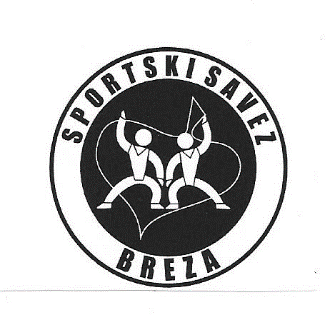 SPORTSKI SAVEZ BREZAUlica 6. April br.2    BrezaIdentifikacionibroj: 4218389690007Tel: 061 026 152Žiroračun: 3389002206047730SportskisavezBreza – UdruženjegrađanaBreza,  ulica 6.april br.2, Breza 71370 BrezaSportskisavezBreza – UdruženjegrađanaBreza,  ulica 6.april br.2, Breza 71370 BrezaJuniorKolektivni sportMKontakt osoba:SeniorIndividualni sportŽBroj telefona :                                             ( Imei prezime kandidata,godina rođenja ili naziv kluba )                                                                           ( Puni naziv kluba,adresa i sjedište )	                             ( Nagrada za koju se kandidat predlaže )OBRAZLOŽENJE PRIJEDLOGA: